VistA Audit Solution (VAS)VAS 2.1Release Notes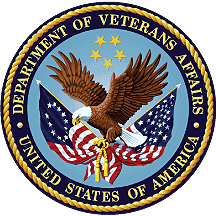 March 2024Department of Veterans Affairs (VA)Office of Information and Technology (OIT)	Table of Contents	1.	Introduction	11.1.	Purpose	11.2.	Audience	12.	This Release	12.1.	New Features and Functions Added	12.2.	Known Issues	23.	Product Documentation	2Appendix A - Acronyms	3IntroductionThe Veterans Health Information System Technology Architecture (VistA) Audit Solution (VAS) was designed as a real-time web-based interface. VAS provides a nationwide Health Insurance Portability and Accountability Act (HIPAA) compliant Audit Tracking Solution with the ability to track and report on access logs for patients’ Personal Identifiable Information (PII)/Protected Health Information (PHI) data across all VistA instances. VAS users are Privacy Officers, Information System Security Officers (ISSO), and their authorized representatives who need the ability to view the log of Create, Read, Update and/or Delete (CRUD) operations on patient information to respond to HIPAA, employee and Inspector General (IG) requests. This data originates from VistA and flows through in-memory database servers to be stored in the Veterans Affairs Enterprise Cloud (VAEC) Amazon Web Services (AWS). The VAS web-based User Interface (UI) will access and display the data stored in AWS.Authorized VAS users may view the patient data that was accessed and modified, as well as the individual that performed the actions.PurposeThese release notes cover the changes to implement the VAS 2.1 patch.AudienceThis document targets users and administrators of the VAS and applies to the changes made between this release and any previous releases of this software.This ReleaseThe VAS 2.1 release includes updates: VSR-4697 Search for Patients within specific Date RangeVSR-6566 Input Field character restrictionVSR-6554 Remove Caps lock enforcement in VAS patient search field change filterVSR-6533 No patient found error messageThe VAS 2.1 Release includes the ability to search for patients who are specifically marked Restricted or Sensitive that were modified within a date range (within last year, 6 months, 3 months). There is also better Form input ability as the application now has character restriction on Input Fields. The Caps lock enforcement in the VAS patient seach field change filter has been removed to provide a better user experience. A No patient found error message has also been included to notify a user when a search returns zero results. New Features and Functions AddedVAS 2.1 brings the following enhancements:New Input Field character restrictionSearch for Patients within specific Date Range No patient found error messageRemove Caps lock enforcement in VAS patient search field change filter  Known IssuesIf a user enters a date range where no Patients are returned, the loading indicator does not disappear. A known workaround is to refresh the browser page. This issue will be resolved in a subsequent release.  Product DocumentationThe following documents apply to this release:WEBS*2*2 Patch DescriptionVAS 2.1 User GuideVAS 2.1 Release NotesVAS 2.1 Deployment, Installation, Back-out and Rollback Guide (DIBRG)Appendix A - AcronymsAcronymDefinitionADTAdmission/Discharge/Transfer APIApplication Programming InterfaceAWSAmazon Web ServicesCRUDCreate, Read/Inquire, Update, and DeleteDGRegistration packageDIBRGDeployment, Installation, Back-Out, and Rollback GuideHIPAAHealth Insurance Portability and Accountability ActHWSCHealtheVet Web Services ClientIGInspector GeneralISSOInformation System Security OfficerOITOffice of Information and TechnologyPHIProtected Health InformationPIIPersonal Identifiable InformationPIMSPatient Information Management SystemPOPrivacy OfficerUIUser InterfaceVADepartment of Veteran AffairsVAECVeterans Affairs Enterprise CloudVASVistA Audit SolutionVistAVeterans Health Information Systems Technology Architecture